КАРАР                                                                        ПОСТАНОВЛЕНИЕ 23 декабрь 2015 йыл                            № 62                         23  декабря 2015 года Об утверждении Перечня главных администраторов доходов бюджета сельского поселения Кшлау –Елгинский сельсовет муниципального района Аскинский район Республики Башкортостан, закрепляемых за ними видов (подвидов) доходов бюджета на 2016-2018 годы        В соответствии с Бюджетным кодексом Российской Федерации, Федеральным законом «О бюджетной классификации Российской Федерации»:постановляю:1. Утвердить прилагаемый Перечень главных администраторов  доходов бюджета сельского поселения Кшлау –Елгинский  сельсовет муниципального района Аскинский район Республики Башкортостан, закрепляемых за ними видов (подвидов) доходов бюджета сельского поселения Кшлау –Елгинский  сельсовет муниципального района Аскинский район  Республики Башкортостан на 2016-2018 годы.2. Управляющему делами и муниципальному казенному учреждению «Централизованная бухгалтерия сельских поселений муниципального района Аскинский район Республики Башкортостан»в случаях изменения состава и (или) функций главных администраторов доходов бюджета сельского поселения Кшлау –Елгинский сельсовет муниципального района Аскинский район Республики Башкортостан, а также изменения принципов назначения и присвоения структуры кодов классификации доходов бюджетов обеспечить внесение изменений в Перечень главных администраторов доходов бюджета сельского поселения Кшлау –Елгинский сельсовет муниципального района Аскинский район Республики Башкортостан3.Управляющему делами и муниципальному казенному учреждению «Централизованная бухгалтерия сельских поселений муниципального района Аскинский район Республики Башкортостан» обеспечить доведение изменений в Перечень главных администраторов доходов бюджета сельского поселения Кшлау-Елгинский сельсовет муниципального района Аскинский район Республики Башкортостан, закрепляемых за ними видов (подвидов) доходов бюджета сельского поселения Кшлау -Елгинский сельсовет муниципального района Аскинский район Республики Башкортостан на 2016-2018 годы, до Управления Федерального казначейства по Республике Башкортостан в течение пяти календарных дней с даты их принятия.4. Настоящее постановление вступает в силу с 1 января 2016 года.5.Контроль за исполнением настоящего постановления оставляю за собой.Глава сельского поселения                             Ф.В.СафинУтвержден постановлением главы сельского поселения Кшлау -Елгинский сельсовет МР Аскинский район Республики Башкортостан                от 23  декабря 2015 года № 62Перечень главных администраторовдоходов бюджета сельского поселения Кшлау-Елгинский сельсовет муниципального района Аскинский район  Республики Башкортостан, закрепляемые за ними виды (подвиды) доходов бюджетана 2016-2018 годы БАШҠОРТОСТАН    РЕСПУБЛИКАҺЫАСҠЫН  РАЙОНЫ МУНИЦИПАЛЬ РАЙОНЫНЫҢ KЫШЛАУЙЫЛFА АУЫЛ СОВЕТЫ АУЫЛ  БИЛӘМӘҺЕ ХАКИМИӘТЕ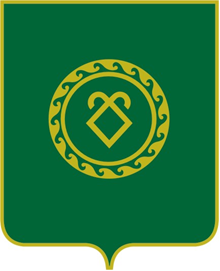 АДМИНИСТРАЦИЯСЕЛЬСКОГО ПОСЕЛЕНИЯКШЛАУ-ЕЛГИНСКИЙ СЕЛЬСОВЕТМУНИЦИПАЛЬНОГО РАЙОНААСКИНСКИЙ РАЙОН РЕСПУБЛИКИ  БАШКОРТОСТАНКод бюджетной классификации Российской ФедерацииКод бюджетной классификации Российской ФедерацииНаименование главного администратора доходов бюджета сельского поселения Кшлау –Елгинский  сельсовет  муниципального района Аскинский районРеспублики Башкортостанглавного администраторавида, подвида доходов бюджета сельского поселения Кшлау –Елгинский сельсовет муниципального района Аскинский район Республики БашкортостанНаименование главного администратора доходов бюджета сельского поселения Кшлау –Елгинский  сельсовет  муниципального района Аскинский районРеспублики Башкортостан12379110804020011000110Государственная пошлина за совершение нотариальных действий должностными лицами органов местного самоуправления, уполномоченными в соответствии с законодательными актами Российской Федерации на совершение нотариальных действий (сумма платежа (перерасчеты, недоимка и задолженность по соответствующему платежу, в том числе по отмененному))79110804020014000110Государственная пошлина за совершение нотариальных действий должностными лицами органов местного самоуправления, уполномоченными в соответствии с законодательными актами Российской Федерации на совершение нотариальных действий (прочие поступления)79111301995100000130Прочие доходы от оказания платных услуг (работ) получателями средств бюджетов сельских поселений79111302065100000130Доходы, поступающие в порядке возмещения расходов, понесенных в связи с эксплуатацией имущества сельских поселений79111302995100000130Прочие доходы от компенсации затрат бюджетов сельских поселений79111623051100000140Доходы от возмещения ущерба при возникновении страховых случаев по обязательному страхованию гражданской ответственности, когда выгодоприобретателями выступают получатели средств бюджетов сельских поселений79111623052100000140Доходы от возмещения ущерба при возникновении иных страховых случаев, когда выгодоприобретателями выступают получатели средств бюджетов сельских поселений79111632000100000140Денежные взыскания, налагаемые в возмещение ущерба, причиненного в результате незаконного или нецелевого использования бюджетных средств (в части бюджетов сельских поселений)79111690050100000140Прочие поступления от денежных взысканий (штрафов) и иных сумм в возмещение ущерба, зачисляемые в бюджеты сельских поселений79111701050100000180Невыясненные поступления, зачисляемые в бюджеты сельских поселений79111705050100000180Прочие неналоговые доходы бюджетов сельских поселений79111714030100000180Средства самообложения граждан, зачисляемые в бюджеты сельских поселений79120201001100000151Дотации бюджетам сельских поселений на выравнивание бюджетной обеспеченности79120201003100000151Дотации бюджетам сельских поселений на поддержку мер по обеспечению сбалансированности бюджетов79120202041100000151Субсидии бюджетам сельских поселений на строительство, модернизацию, ремонт и содержание автомобильных дорог общего пользования, в том числе дорог в поселениях (за исключением автомобильных дорог федерального значения)79120202077100000151Субсидии бюджетам сельских поселений на софинансирование капитальных вложений в объекты муниципальной собственности79120202088100001151Субсидии бюджетам сельских поселений на обеспечение мероприятий по капитальному ремонту многоквартирных домов за счет средств, поступивших от государственной корпорации - Фонда содействия реформированию жилищно-коммунального хозяйства79120202088100002151Субсидии бюджетам сельских поселений на обеспечение мероприятий по переселению граждан из аварийного жилищного фонда за счет средств, поступивших от государственной корпорации - Фонда содействия реформированию жилищно-коммунального хозяйства79120202089100001151Субсидии бюджетам сельских поселений на обеспечение мероприятий по капитальному ремонту многоквартирных домов за счет средств бюджетов79120202089100002151Субсидии бюджетам сельских поселений на обеспечение мероприятий по переселению граждан из аварийного жилищного фонда за счет средств бюджетов79120202089100004151Субсидии бюджетам сельских поселений на обеспечение мероприятий по переселению граждан из аварийного жилищного фонда с учетом необходимости развития малоэтажного жилищного строительства за счет средств бюджетов79120202102100007151Субсидии бюджетам сельских поселений на закупку автотранспортных средств и коммунальной техники (бюджетные инвестиции)79120202109100000151Субсидии бюджетам сельских поселений на проведение капитального ремонта многоквартирных домов791 20202999 10 7101 151Прочие субсидии бюджетам сельских поселений (субсидии на софинансирование расходных обязательств)791 20202999 10 7105 151Прочие субсидии бюджетам сельских поселений (субсидии на софинансирование расходов по подготовке объектов жилищно-коммунального хозяйства к работе осенне-зимний период)791 20202999 10 7111 151Прочие субсидии бюджетам сельских поселений (субсидии на финансирование комплексной программы Республики Башкортостан "Энергосбережение и повышение энергетической эффективности)791 20202999 10 7112 151Прочие субсидии бюджетам сельских поселений (субсидии на реализацию республиканской целевой программы "Модернизация систем наружного освещения населенных пунктов Республики Башкортостан" на 2011-2015 годы)791 20202999 10 7115 151Прочие субсидии бюджетам сельских поселений (субсидии на софинансирование комплексных программ развития систем коммунальной инфраструктуры)791 20203015 10 0000 151Субвенции бюджетам сельских поселений на осуществление первичного воинского учета на территориях, где отсутствуют военные комиссариаты791 20204014 10 0000 151Межбюджетные трансферты, передаваемые бюджетам сельских поселений из бюджетов муниципальных районов на осуществление части полномочий по решению вопросов местного значения в соответствии с заключенными соглашениями791 20204025 10 0000 151Межбюджетные трансферты, передаваемые бюджетам сельских поселений на комплектование книжных фондов библиотек муниципальных образований791 20204999 10 7501 151Прочие межбюджетные трансферты, передаваемые бюджетам сельских поселений (межбюджетные трансферты, передаваемые бюджетам для компенсации дополнительных расходов, возникших в результате решений, принятых органами власти другого уровня)791 20204999 10 7502 151Прочие межбюджетные трансферты, передаваемые бюджетам сельских поселений (прочие межбюджетные трансферты на благоустройство территорий населенных пунктов сельских поселений)791 20204999 10 7503 151Прочие межбюджетные трансферты, передаваемые бюджетам сельских поселений (прочие межбюджетные трансферты на осуществление дорожной деятельности в границах сельских поселений)791 20209054 10 7301 151Прочие безвозмездные поступления в бюджеты сельских поселений от бюджетов муниципальных районов (прочие безвозмездные поступления в бюджеты поселений от бюджетов муниципальных районов)791 20805000 10 0000 180Перечисления из бюджетов сельских поселений (в бюджеты поселений) для осуществления возврата (зачета) излишне уплаченных или излишне взысканных сумм налогов, сборов и иных платежей, а также сумм процентов за несвоевременное осуществление такого возврата и процентов, начисленных на излишне взысканные суммы791 21805010 10 0000 151Доходы бюджетов сельских поселений от возврата остатков субсидий, субвенций и иных межбюджетных трансфертов, имеющих целевое назначение, прошлых лет из бюджетов муниципальных районов791 21805010 10 0000 180Доходы бюджетов сельских поселений от возврата бюджетными учреждениями остатков субсидий прошлых лет791 21805020 10 0000 151Доходы бюджетов сельских поселений от возврата остатков субсидий, субвенций и иных межбюджетных трансфертов, имеющих целевое назначение, прошлых лет из бюджетов государственных внебюджетных фондов791 21805020 10 0000 180Доходы бюджетов сельских поселений от возврата автономными учреждениями остатков субсидий прошлых лет791 21805030 10 0000 180Доходы бюджетов сельских поселений от возврата иными организациями остатков субсидий прошлых лет791 21905000 10 0000 151Возврат остатков субсидий, субвенций и иных межбюджетных трансфертов, имеющих целевое назначение, прошлых лет из бюджетов сельских поселений